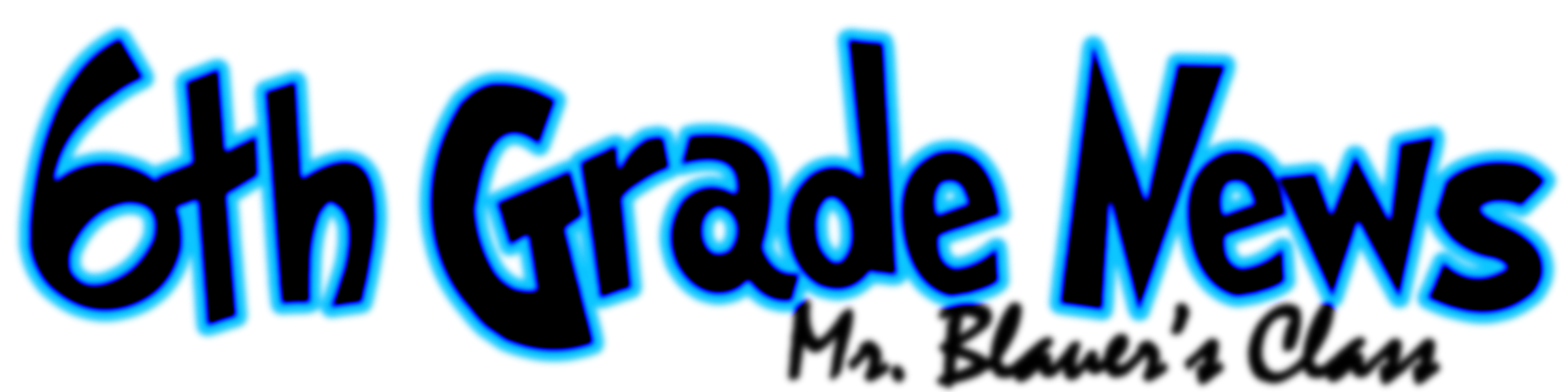                     LEARNING GOALSMATH: For the next few weeks we will be reviewing math concepts we have covered this year.  «name» will have homework nightly.  Please have him/her explain a problem for you. (Teaching others is the best way to learn.) HOMEWORK Questions: Call 592-1290 READING/LANGUAGE ARTS: We have begun a unit on the Titanic. Ask «name» to tell you something he/she has learned about this topic.  This week our Read Naturally assignment is titled Earthquakes. We will also be working on writing an informative essay about the Titanic Orphans. «name»s at «AR»% on his/her goal; «name» should be close to 81%. SCIENCE: We will be reviewing the concepts we have studied this year. Remind «name» to bring his/her science book home and study it consistently.  Students who spend 30 minutes studying in their science book or notebook will receive $2 for each night they study.  This will be given when they present a note signed by a parent. Class Economy: We will be getting ready for our first business day. Please talk to «name» about what he she plans to do for his/her businessQuote: Please talk to «name» about the meaning of this quote.  “Greatness lies, not in being strong, but in the right using of strength; and strength is not used rightly when it serves only to carry a man above his fellows for his own solitary glory. He is the greatest whose strength carries up the most hearts by the attraction of his own.”                                               -      Henry Ward BeecherClass welcome will be done by the following: 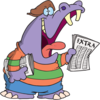                        MONDAY:	    Monte                       TUESDAY:	    Kirstyn                       THURSDAY:   Manuela FRIDAY:	    Reese       Events and Information
March 29 – This will be our 1st business day.  We will have three between now and the end of school. (Instructions were sent home last week.)March 29 - Kindergarten Registration
April 2-6 - Spring Break - No school – Students read 4 nights for 30 minutes on these days.
April 16-20 - Book Fair - Buy one, get one free.
April 23-May 10 - SAGE Testing- Please make your best effort to make sure «name» is at school during this time unless he/she is sick.  A great night’s rest and breakfast are important for optimal performance.May 8 - 6th grade end-of-year field trip - Tentative plan is to go to St. George to the House of Jump and to Veyo to swim. Encourage «name» to earn this trip by improving grades and homework completion. May 11 – Track MeetMay 21 -5th/ 6th bike rideMay 23 – Last day of schoolPTO Corner
     THIS YEAR, IN ADDITION TO THE PROGRAMS AND EVENTS WE HAVE ORGANIZED FOR YEARS, WE ARE RAISING OVER $43,000 TO INSTALL PLAYGROUND EQUIPMENT FOR OUR SECONDARY GRADES (3RD - 6TH).   This is a critical project for our school.  Since the school opened in 1961, our secondary grades have never had a playground set.
     Through our fundraising efforts this year and generous grants from both the Iron County School District and Parowan Elementary, we have managed to raise $25,000.   However, our window to purchase and install this equipment is shrinking as the end of the school year approaches.  A sale on the district-required type of equipment, coupled with scheduling the installation with the district maintenance department has prompted our decision to install the equipment THIS YEAR rather than waiting.  Because of this decision, we need to raise $20,000 in the next two weeks to be able to purchase the equipment in time.
     At this time we are reaching out to our community to ask for your financial support.  We will not be able to complete this project without your help!    Please make a tax-deductible donation to help us reach our goal of providing new playground equipment for our elementary students and the community!